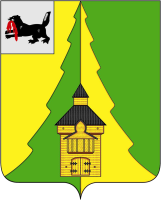  Иркутская областьНижнеилимский районКонтрольно-счетная палатаНижнеилимского муниципального района______________________________________________________________________________________===========================================================================От  27 апреля 2015 года                                                                                 г. Железногорск-ИлимскийЗаключение № 01-10/10 по результатам внешней проверкигодового отчета об исполнении бюджета Березняковского сельского поселенияНижнеилимского района за 2014 год.Внешняя проверка годового отчета об исполнении бюджета муниципального образования «Березняковское сельское поселение» за 2014 год проведена на основании ст.ст. 157, 264.4 Бюджетного кодекса РФ, Положения о Контрольно-счетной палате Нижнеилимского муниципального района, Планом работы КСП Нижнеилимского муниципального района на 2015 год и Соглашением о передаче полномочий Думой Березняковского СП Контрольно-счетной палате Нижнеилимского муниципального района от 25 декабря 2012 года № 6.В ходе внешней проверки проанализированы нормативные правовые акты, регулирующие бюджетный процесс в муниципальном образовании, в том числе по формированию и исполнению местного бюджета в анализируемом периоде, а также бюджетная отчетность главных распорядителей бюджетных средств.Согласно с п. 3 ст. 264.4 Бюджетного кодекса РФ (далее – БК РФ) отчет об исполнении местного бюджета для подготовки заключения на него предоставляется не позднее 1 апреля текущего года. Годовая бюджетная отчетность за 2014 год, проект решения Думы Березняковского сельского поселения «Отчет об исполнении бюджета Березняковского сельского поселения МО за 2014 год»  представлен в Контрольно-счетную палату Нижнеилимского муниципального района (далее – КСП района, Контрольно-счетная палата) 31 марта 2015 года, что соответствует норме закона. Итоги социально-экономического развития Березняковского сельского поселенияБюджетная и налоговая политика Березняковского сельского поселения в 2014 году осуществлялась в соответствии с Бюджетным посланием Президента Российской Федерации о бюджетной политике в 2014-2016 годах. Бюджетная политика определена на среднесрочный трехлетний период и направлена на создание условий для экономического роста.Демографическая ситуация на территории сельского поселения характеризуется увеличением естественной убыли населения. Численность населения на 01.01.2014 года согласно данным Ирктскстата составила 1 826 человек, что на 47 человек меньше, чем в 2013 году. Уровень безработицы в поселении снизился и по состоянию на 01.01.2015 года составил 19 человек. По данным Службы занятости населения Нижнеилимского района следует сделать вывод, что в МО «Березняковское СП»  существует тенденция снижения уровня безработицы.  На территории поселения в основном функционирует малый бизнес, который представлен 14 предпринимателями. Основная деятельность – розничная торговля, лесозаготовки. Огромную помощь поселению оказывает большинство предпринимателей, особенно в благоустройстве поселения, выделение пиломатериалов, спонсорская помощь на проведение мероприятий. В сфере лесного хозяйства осуществляет деятельность ООО «Фортуна», ООО «Нортон».              Решением Думы Березняковского сельского поселения от 26.12.2013 № 66 «О бюджете Березняковского сельского поселения на 2014 год и на плановый период 2015 и 2016 годов» (далее – решение о бюджете) были утверждены основные характеристики бюджета на 2014 год:- по доходам в сумме 11 417,2 тыс. рублей, - по расходам – 11 417,2 тыс. рублей.В ходе исполнения бюджета 2014 года в решение о бюджете 7 раз вносились изменения и дополнения. С учетом вносимых корректировок окончательно был утвержден бюджет с общим объемом годовых назначений расходной части в сумме 18 893,4 тыс. рублей, доходной части в сумме 17 784,5 тыс. рублей, дефицит бюджета составил 1 108,9 тыс. рублей. При сопоставлении уточненных бюджетных назначений по разделам и подразделам классификации расходов бюджета Березняковского сельского поселения на 2014 год (РД от 16.12.2014 № 104) с данными отчета об исполнении бюджета установлено несоответствие показателей:-  по разделу  «Общегосударственные вопросы» (несоответствие составило 32,8 тыс. рублей);- по разделу «Национальная безопасность и правоохранительная деятельность» (несоответствие составило 1,4 тыс. рублей);- по разделу «Национальная экономика» (несоответствие составило 9,9 тыс. рублей);- по разделу «Жилищно-коммунальное хозяйство» (несоответствие составило 25 тыс. рублей);- по разделу «Культура, кинематография» (несоответствие составило 4,5 тыс. рублей);- по разделу «Обслуживание муниципального долга» (несоответствие составило 1 тыс. рублей).В результате технической ошибки сумма финансовых нарушений составила 74,6 тыс. рублей.После ознакомления с настоящим заключением, Финансовым управлением администрации Нижнеилимского муниципального района, исполняющим части полномочий по формированию, утверждению и исполнению бюджета поселения, была представлена Контрольно-счетной палате сводная бюджетная роспись Березняковского МО по состоянию на 31.12.2014г. КСП района отмечает, что показатели сводной бюджетной росписи соответствуют уточненным бюджетным назначениям, отраженным в отчете об исполнении бюджета сельского поселения.Исполнение бюджета поселения за 2014 год характеризуется следующими показателями (Таблица №1):Таблица №1.*уточненные бюджетные сформированы в соответствии с уточненными бюджетными назначениями согласно ф. 0503117 «Отчет об исполнении бюджета» консолидированной годовой бюджетной отчетности Березняковского МО.Бюджет Березняковского СП исполнен в 2014 году с дефицитом – с превышением расходов над доходами в сумме 1 404,3 тыс. рублей. Превышение дефицита бюджета поселения над ограничениями, установленными ст. 92.1 БК РФ, установлено в пределах снижения остатков средств на счете по учету средств бюджета Березняковского СП. Доходы исполнены в сумме 15 867,6 тыс. рублей или 89 % от уточненных плановых назначений, расходы – в сумме 17 271,9 тыс. рублей или 91 %.	Основным источником финансирования дефицита бюджета поселения являлось изменение остатков средств на счетах по учету средств бюджета поселения (ф. 0531793) в сумме 1 684,1 тыс. рублей. Остаток средств на лицевом счете бюджета Березняковского СП №  02343006040 на конец отчетного периода составил 441,8 тыс. рублей.Динамику исполнения бюджета поселения можно проследить по годам (Рисунок № 1).Рисунок № 1(тыс. рублей).В 2014 году, как и в прошлые годы, основными источниками доходов бюджета поселения являются безвозмездные поступления от других бюджетов бюджетной системы РФ (Таблица № 1).           Налоговые доходы  увеличились по сравнению с 2013 годом на 24% за счет поступления налогов на товары (работы, услуги), реализуемые на территории Российской Федерации.           По итогам 2014 года наибольший удельный вес в структуре данной группы доходов (фактическое исполнение) занимают:- доходы от поступления налога на доходы физических лиц  - 522,4 тыс. рублей или 43 %;- доходы от поступления акцизов по подакцизным товарам, производимым на территории РФ -  434,8 тыс. рублей или 36%;- доходы от поступления налога на имущество физических лиц – 173 тыс. рублей или 14,3%;- доходы от поступления земельного налога – 52,3 тыс. рублей или 4,3%;       Вместе с тем, исполнение по неналоговым доходам по сравнению с 2013 годом уменьшилось  и составило 129 тыс. рублей, в том числе:-  доходы от использования имущества, находящегося в муниципальной собственности, составили 103,1 тыс. рублей или 80% от общей суммы неналоговых доходов;- доходов от оказания платных услуг исполнены в сумме 24,8 тыс. рублей или 19,2%;- доходы от продажи материальных и нематериальных активов исполнены в сумме 1,1 тыс. рублей или 0,9% от общего объема неналоговых доходов.           Удельный вес неналоговых и налоговых доходов в общей структуре доходов бюджета Березняковского СП составил 8,5%. Таким образом, в структуре доходов бюджета сельского поселения превалируют доходы в виде безвозмездных поступлений из бюджетов других уровней, которые составляют  	Безвозмездные поступления составили 14 526,1 тыс. рублей или 92 % к общему объему поступивших доходов. Исполнение по данному источнику доходов к уровню 2013 года составило 107%.	Расходная часть бюджета сельского поселения в соответствии с данными годовой бюджетной отчетности исполнена в 2014 году в сумме  17 271,9  тыс. рублей или 91 % к уточненным бюджетным назначениям, по сравнению с 2013 годом – 114 % (Таблица № 2).Таблица № 2.Тыс. руб.Формирование расходных обязательств в соответствии со ст. 87 Бюджетного кодекса Российской Федерации в Березняковском сельском поселении осуществляется на основе реестра расходных обязательств. Решением Думы Березняковского СП от 18.06.2012 № 211 утвержден Порядок ведения реестра расходных обязательств Березняковского сельского поселения (далее – Порядок).            Представленный для внешней проверки реестр расходных обязательств поселения показал, что реестр не соответствует форме реестра расходных обязательств Березняковского СП, утвержденной Порядком. Числовые показатели соответствуют  бюджетным назначениям по исполнению бюджета за 2013 год, утвержденным бюджетным ассигнованиям 2014 года, вместе с тем в реестре не отражен факт объема средств на исполнение расходных обязательств за 2014 год.  Реестр расходных обязательств содержит расходные обязательства по исполнению полномочий, отнесенных к вопросам местного значения сельского поселения, при этом в реестре не указаны нормативные правовые акты, договора и соглашения, обуславливающие расходование средств, сроки действия указанных документов. В реестре присутствуют расходные обязательства, не имеющие цифрового значения. Данные расходные обязательства следует исключить из реестра. Наиболее наглядно исполнение бюджета поселения по расходам отражено в графике на рисунке № 3.В структуре расходов бюджета поселения основная доля приходится на раздел «Общегосударственные вопросы» и «Культура, кинематография».Анализ исполнения расходов бюджета по разделам бюджетной классификации показал следующее.Бюджетные расходы по разделу «Общегосударственные вопросы» составили 8 326,1 тыс. рублей или 98% от плановых расходов.   	Среднесписочная численность работников органов местного самоуправления на 2014 год составила 15 штатных единиц. Норматив общей численности администрации  поселения, установленный в соответствии с Методическими рекомендациями по определению численности работников местной администрации (исполнительно-распорядительного органа муниципального образования) в Иркутской области, утвержденными Приказом министерства экономического развития и промышленности Иркутской области от 28.11.2012 года № 57-мпр, не превышен.Расходы по переданным полномочиям исполнены в сумме 677,1 тыс. рублей, на другие общегосударственные вопросы – 11,8 тыс. рублей	Бюджетные назначения по разделу «Национальная оборона» исполнены в сумме 231,8 тыс. рублей или 100 % к уточненному плану.	По данному разделу отражены расходы, направленные на содержание 1 штатной единицы   по ведению первичного воинского учета, в том числе на оплату труда и начисления в сумме 199,9 тыс. рублей.             По разделу «Национальная безопасность и правоохранительная деятельность» расходы исполнены в сумме 27 тыс. руб. (100% от плана). Финансовые средства израсходованы на приобретение средств пожаротушения (мотопомпа, рукав пожарный).	Расходные обязательства местного бюджета  по разделу «Национальная экономика» исполнены в сумме 63,7 тыс. рублей, что составляет 12% от плановых показателей на 2014 год.	            По подразделу «Общеэкономические вопросы» исполнение бюджетных назначений составило 63,7 тыс. рублей или 75% от уточненных плановых назначений. По данному разделу отражены расходы, направленные на осуществление отдельных областных государственных полномочий в сфере водоснабжения и водоотведения.	По подразделу «Дорожные фонды (дорожное хозяйство)» расходы были не произведены.	Расходы по разделу «Жилищно-коммунальное хозяйство» исполнены в сумме 3 918,8 тыс. рублей или 100% от плановых назначений. Бюджетные ассигнования были направлены на разработку схем водоснабжения, на ремонт инженерных сетей в рамках программы «Модернизация объектов коммунальной инфраструктуры на 2014-2018 годы», ремонт  теплотрассы, капитальный ремонт скважины в п. Игирма, оплату расходов по содержанию уличного освещения.      	Общая сумма расходов по разделу «Культура, кинематография» составила  4 704,5 тыс. рублей (82% от плана). Объем бюджетных средств по указанному разделу направлен на исполнение расходов на оплату труда с начислениями (3 503,5 тыс. руб. или 100%).  Средства в сумме 663,2 тыс. рублей были направлены на оплату коммунальных услуг,  приобретение раздвижного занавеса для учреждения культуры (501,9 тыс. рублей) в рамках Программы «100 модельных домов культуры», на оплату услуг связи, приобретение программного обеспечения, модема.	Анализ степени полноты бюджетной отчетности Березняковского  СП, ее соответствие требованиям нормативных правовых актов по составу и содержанию. Проверка внутренней согласованности форм бюджетной отчетности	В соответствии с п. 1 ст. 264.4 годовой отчет об исполнении бюджета до его рассмотрения в представительном органе подлежит внешней проверке, которая включает внешнюю проверку бюджетной отчетности главных администраторов бюджетных средств и подготовку заключения на годовой отчет об исполнении бюджета. Полнота предоставления и правильность оформления форм годовой бюджетной отчетности проверена в соответствии с требованиями ст. 264.1 БК РФ, Инструкции  о порядке составления и представления годовой, квартальной и месячной отчетности об исполнении бюджетов бюджетной системы Российской Федерации, утвержденной Приказом Минфина РФ от 26.10.2010 № 191н (в ред. от 19.12.2014) (далее – Инструкция № 191н).  Порядок и сроки представления годовой бюджетной отчетности утверждены Приказом Финансового управлением администрации Нижнеилимского муниципального района от 26.12.2013 № 04-од «О Порядке и сроках представления сводной бюджетной отчетности муниципальными образованиями Нижнеилимского района за 2013-2014 гг.». Решением Думы Березняковского СП от 26.12.2013 № 66 «О бюджете Березняковского сельского поселения на 2014 год и на плановый период 2015 и 2016 годов» ведомственная структура расходов бюджета сформирована в составе Администрации, Думы и подведомственного Администрации поселения – МУК «КИЦ Березняковского СП»» (далее – МУК «КИЦ БСП»).Годовая бюджетная отчетность представлена в Финансовое управление администрации Нижнеилимского муниципального района в установленный срок всеми участниками бюджетного процесса.В результате проведения внешней проверки годовой бюджетной отчетности ГРБС и получателя бюджетных средств Березняковского муниципального образования установлено. В соответствии с требованиями Инструкции № 191н, Методических указаний по инвентаризации имущества и финансовых обязательств, утвержденных Приказом Минфина РФ от 13.06.1995 № 49, главными распорядителями бюджетных средств Березняковского СП проведена инвентаризация имущества, денежных средств и расчетов по состоянию на 26 декабря 2014 года. В материалах инвентаризации присутствуют акты сверок взаимных расчетов с контрагентами. В ходе проверки, нарушений по оформлению инвентаризаций не установлено. Вместе с тем, в МУК «КИЦ БСП» перед составлением годовой отчетности инвентаризация денежных средств и финансовых обязательств не проведена.          В ходе проверки оценена достоверность бюджетной отчетности. Данные в представленных отчетностях по главным распорядителям и получателям бюджетных средств подтверждаются данными Главных книг.          Вместе с тем, при формировании годовой бюджетной отчетности Администрации поселения, годовой бюджетной отчетности Думы поселения, годовой бюджетной отчетности МУК «КИЦ БСП» установлены следующие нарушения и недостатки:по ГРБС  Администрации Березняковского МО:- анализ показателей бюджетной отчетности (ф. 0503128) показал, что главным распорядителем бюджетных средств Администрацией Березняковского СП, в нарушении ст. 162, п. 3 ст. 219 БК РФ,  приняты бюджетные обязательства по статьям расходов 211 «Заработная плата», 213 «Начисления на выплаты по оплате труда», 221 «Услуги связи», 223 «Коммунальные услуги», 225 «Расходы, услуги по содержанию имущества», 226 «Прочие услуги», 290 «Прочие расходы» на сумму 412 271,65 рублей, по статьям  310 «Увеличение стоимости основных средств», 340 «Увеличение стоимости материальных запасов»  на сумму 111 500  рублей, при этом в пояснительной записке (ф. 0503160) не указаны причины принятия сверхлимитных обязательств;- не отражена информация в ф. 0503166;           Контрольно-счетная палата отмечает, что недвижимое имущество общей стоимостью  116,6 тыс. рублей (карусель, качели, песочница), движимое имущество (грузовой автомобиль ГАЗ 33086-72) стоимостью  990 тыс. рублей, учитывается на балансе Администрации поселения, тогда как за Администрацией может быть закреплено имущество, необходимое для осуществления деятельности самой администрации, а то имущество, которое в соответствии  со ст. 14 Федерального закона от 06.10.2003 года № 131-ФЗ «Об общих принципах организации местного самоуправления в Российской Федерации», необходимое для решения вопросов местного значения Березняковского сельского поселения, подлежит включению в состав имущества казны Березняковского СП. Таким образом, КСП района рекомендует Администрации Березняковского СП привести учет нефинансовых активов в соответствии с действующим законодательством; по ГРБС Думе Березняковского МО:- в нарушении ст. 162, п.3 ст. 219 БК РФ, приняты бюджетные обязательства на сумму 38 823,96 руб. (статья  211), при этом в пояснительной записке причины принятия сверхлимитных обязательств не поясняются.по подведомственному получателю МУК «КИЦ БСП»»: - в нарушении п.11.1 Инструкции № 191н в составе бюджетной отчетности не представлена ф. 0503128 «Отчет о бюджетных обязательствах»;- не отражена информация в таблицах 1-7 Пояснительной записки ф. 0503160, ф. 0503166.           Проверка консолидированной годовой бюджетной отчетности показала следующее.            В соответствии с п. 6 Инструкции № 191н консолидированная годовая бухгалтерская отчетность подписана руководителем и главным бухгалтером Финансового управления администрации Нижнеилимского муниципального района.           Показатели кассового исполнения доходов и расходов бюджета сельского поселения, источников финансирования дефицита бюджета, отраженные в форме 0503117 «Отчет об исполнении бюджета», соответствуют показателям, указанным в  проекте решения «Отчет об исполнении бюджета Березняковского сельского поселения МО за 2014 год». При сопоставлении данных баланса по исполнению бюджета сельского поселения (форма 0503120) на начало и конец года с обобщенными данными отчетности ГРБС и получателя бюджетных средств расхождений не установлено.  Дебиторская задолженность по состоянию на 01.01.2014г. составила 194 887,49 руб. Данные дебиторской и кредиторской задолженности, отраженные в ф.0503169 соответствуют показателям, указанным в Балансе (ф. 0503120).    По состоянию на 01.01.2015г. в консолидированной бухгалтерской отчетности отражена дебиторская задолженность в сумме 111 173,79 руб., просроченная задолженность отсутствует.             Кредиторская задолженность бюджета Березняковского МО отражена в ф. 0503169 по состоянию на 01.01.2014г. в сумме 990 146,61 руб., в том числе просроченная в сумме 225 307,8 рублей.             Согласно консолидированной годовой бухгалтерской отчетности по состоянию на 01.01.2015г. кредиторская задолженность увеличилась и составила 1 789 661,13 рублей, в том числе просроченная 1 468 485,1 руб. Показатели консолидированной годовой бухгалтерской отчетности не соответствуют ф. 0503169 ГРБС и МУК «КИЦ БСП» (несоответствие составило по кредиторской задолженности – 100 000 рублей, по просроченной – 745 492,55  рублей).               Выявленные при проверке расхождения между показателями форм консолидированной отчетности и отчетности ГРБС свидетельствуют о формальном подходе к составлению бюджетной отчетности.Проверка правильности составления  бюджетных сметВ соответствии со статьей 221 БК РФ бюджетная смета казенного учреждения составляется и ведется в порядке, определенном главным распорядителем бюджетных средств. Соответствующий порядок разработан и утвержден Постановлением Администрации Березняковского СП от 29.12.2012 № 106 «Об утверждении Порядка составления, утверждения и ведения бюджетных смет муниципальных казенных учреждений и смет органов местного самоуправления МО «Березняковское сельское поселение».                 Утвержденные показатели бюджетной сметы на 2014 год, уточненной бюджетной сметы на 2014 год соответствуют утвержденным лимитам бюджетных обязательств. Организация финансового контроля в муниципальном образовании	При оценке состояния внутриведомственного финансового контроля установлено, что в нарушении ст. 269 БК РФ, Администрацией Березняковского СП не проводилась работа по осуществлению финансового контроля, в том числе текущего в части обеспечения правомерного, целевого, эффективного использования бюджетных средств. Контроль осуществляется только в части проведения годовой инвентаризации имущества и финансовых обязательств. Выводы и предложения:Проект решения Думы Березняковского сельского поселения «Отчет об исполнении бюджета Березняковского сельского поселения МО за 2014 год» отражает достоверно кассовое исполнение доходов, расходов за период с 01.01.2014г. по 31.12.2014г.Не изменяя мнения о достоверности отчетности Контрольно-счетная палата Нижнеилимского муниципального района обращает внимание на необходимость проведения работы участниками бюджетного процесса по соблюдению требований бюджетного законодательства при исполнении бюджета Березняковского сельского поселения, надлежащему ведению бюджетного учета и качественному составлению бюджетной отчетности.Необходимо обратить внимание, что замечания к составлению бюджетной отчетности, выявленные отдельными нарушениями требований Инструкции № 191н, носят технический и аналитический характер и являются основанием для принятия указанных замечаний к сведению с целью повышения качества предоставляемой бюджетной отчетности, а также годового отчета об исполнении бюджета муниципального образования.	На основании изложенного, Контрольно-счётная палата Нижнеилимского муниципального района рекомендует:	- Думе Березняковского сельского поселения принять решение об утверждении отчёта об исполнении бюджета Березняковского СП за 2014 год;	- Администрации Березняковского сельского поселения:	1. Осуществлять составление бюджетной отчетности в соответствии с требованиями Инструкции  о порядке составления и представления годовой, квартальной и месячной отчетности об исполнении бюджетов бюджетной системы Российской Федерации от  28.12.2010 № 191н, в части состава и полноты отражения данных и результатов деятельности в пояснительной записке, и заполнение всех форм пояснительной записки.	            2. Обеспечить соблюдение порядка составления и  предоставления отчетности в соответствии с действующим законодательством, усилить  контроль за качеством бюджетной и бухгалтерской отчетности подведомственного учреждения.3. Обеспечить соблюдение требований законодательства о проведении обязательной инвентаризации имущества и финансовых обязательств (в т.ч. отраженных на забалансовых счетах) перед составлением годовой отчетности.            4. Провести работу по оптимизации расходов местного бюджета путем проведения инвентаризации Реестра расходных обязательств для выявления расходных обязательств, имеющих недостаточное нормативно-правовое и финансовое обеспечение.Инспектор КСП Нижнеилимского муниципального района	Цепляева А.Р.Основные характеристики бюджетаУточненные бюджетные назначения на 2014 год*Исполнение в 2014 годуИсполнение в 2014 годуИсполнение в 2014 годуОсновные характеристики бюджетаУточненные бюджетные назначения на 2014 год*Сумма, в тыс. руб.отклонения отутверж.бюджета (гр.3-гр.2), в тыс. руб.исполнения(гр.3/гр.2), в %12345Общий объем доходов, в том числе:17 784,515 867,6-1 916,989МБТ16 372,514 526,1- 1 846,489Общий объем расходов18 893,417 271,9-1 621,591Дефицит (-)профицит (+)-1 108,9- 1404,3+ 295,4-ПоказателиИсполнено в 2013 годуУточненные бюджетныеназначенияна 2014 годИсполнение,2014 годИсполнение,2014 годИсполнение,2014 год% исполнения к уровню 2013 годаПоказателиИсполнено в 2013 годуУточненные бюджетныеназначенияна 2014 годСуммаУд.вес в общем объеме доходов% исполнения% исполнения к уровню 2013 годаНалоговые доходы97513371 212,57,691124Неналоговые доходы183751290,817270Всего (налоговые и неналоговые доходы)1 1581 4121 341,58,595116Дотация5 2615 760,45 760,436,3100109Субсидия7 63210 238,79 226,558,190121Итого собственных доходов14 05117 411,116 328,4- 813 (возврат)9889110Субвенции213317,4296,21,893139Прочие МБТ50956560,310011Итого доходов14 77317 784,515 867,610089107,4РазделыИсполнено   в 2013 годуУточненные бюджетныеназначенияна 2014 год(РД № 104 от 16.12.2014г.)Исполнено в 2014 годуИсполнено в 2014 годуИсполнено в 2014 годуИсполнено в 2014 годуИсполнено в 2014 годуРазделыИсполнено   в 2013 годуУточненные бюджетныеназначенияна 2014 год(РД № 104 от 16.12.2014г.)СуммаОтклонения от бюджетных назначенийВ % к уточненному бюджетуУд.вес в общем объеме расходов (%)К исполнению 2013 года (%)Всего расходов, в том числе:15 18518 893,417 271,9-1 621,591100113,7Общегосударст-венные расходы8 3358 477,58 326,1-151,49848,299Национальная оборона213231,8231,8-1001,2108Национальная безопасность и правоохранитель-ная деятельность02727-1000,2-Национальная экономика1 034511,963,7-448,2120,46,2Жилищно-коммунальное хозяйство2 1783 931,13 918,8-12,310023180Культура, кинематография3 4255 714,14 704,5-1 009,68227137